令和5年度　茨城県立結城特別支援学校小学部・中学部教育相談・体験入学・体験学習　参加申込書                                　　　　※申し込み締切日　8月１日（火）まで１　基本情報記入２　教育相談・体験入学・体験学習教育相談の希望日と時間帯の☑ を記入してください。※通園・通学先の園・学校は、保護者から申し込みがあった場合、本用紙を市町教育委員会担当者へご提出ください。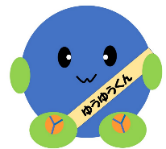 お子さんのことについてお子さんのことについてお子さんのことについてお子さんのことについてお子さんのことについて氏名（ひらがな）性別氏名（漢字）男・女生年月日平成　　年　　月　　日生（　　　歳）平成　　年　　月　　日生（　　　歳）平成　　年　　月　　日生（　　　歳）平成　　年　　月　　日生（　　　歳）現在の幼稚園、保育園（所）、施設名、学校（学年）名現在の幼稚園、保育園（所）、施設名、学校（学年）名※学年　　年　　　※学年　　年　　　保護者氏名住所〒〒〒〒電話番号項目第1希望第2希望教育相談8/24(木)、25(金)28(月)、29(火)８月　　日（　）□9:30～　 □10:30～□14:00～　□15:00～8月　　日（　）□9:30～　 □10:30～□14:00～　□15:00～対象になる体験入学、体験学習の希望する日に☑　を記入してください。対象になる体験入学、体験学習の希望する日に☑　を記入してください。対象になる体験入学、体験学習の希望する日に☑　を記入してください。第1希望第2希望体験入学※新就学児（年長児）□ 第１回　9月12日（火）□ 第２回　9月13日（水）□ 第３回　9月14日（木）□ 第１回　9月12日（火）□ 第１回　9月13日（水）□ 第１回　9月14日（木）体験学習※現在小1～小５□ 第１回　9月20日（水）□ 第２回　9月27日（水）□ 第１回　9月20日（水）□ 第２回　9月27日（水）体験学習※現在小６～中2□ 第１回　9月21日（木）□ 第２回　9月26日（火）□ 第１回　9月21日（木）□ 第２回　9月26日（火）